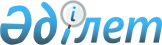 О выдаче разрешения на транзит через территорию Республики Казахстан свежего ядерного топлива из Российской Федерации в Республику Узбекистан
					
			Утративший силу
			
			
		
					Постановление Правительства Республики Казахстан от 29 июля 2002 года N 842. Утратило силу постановлением Правительства Республики Казахстан от 4 мая 2008 года N 406.

       Сноска. Постановление Правительства Республики Казахстан от 29 июля 2002 года N 842 утратило силу постановлением Правительства РК от 04.05.2008  N 406 .       В соответствии с  Законом  Республики Казахстан от 18 июня 1996 года "Об экспортном контроле" и постановлением Правительства Республики Казахстан от 11 августа 1999 года  N 1143  "Отдельные вопросы транзита продукции, подлежащей экспортному контролю" Правительство Республики Казахстан постановляет:  

      1. Разрешить транзит через территорию Республики Казахстан свежего ядерного топлива из Российской Федерации в Республику Узбекистан, поставляемого открытым акционерным обществом "ТВЭЛ" (город Москва, Российская Федерация) для института ядерной физики Академии наук Республики Узбекистан (город Ташкент, Республика Узбекистан), в соответствии с контрактом от 9 февраля 2002 года N 860/45046040/02/08-20/1 по номенклатуре и количеству согласно приложению.  

      2. Таможенному комитету Министерства государственных доходов Республики Казахстан, Комитету по атомной энергетике Министерства энергетики и минеральных ресурсов Республики Казахстан и Министерству транспорта и коммуникаций Республики Казахстан в установленном законодательством порядке обеспечить контроль за транзитом свежего ядерного топлива через территорию Республики Казахстан.  

      3. Министерству экономики и торговли Республики Казахстан принять необходимые меры в целях реализации настоящего постановления.  

      4. Настоящее постановление вступает в силу со дня подписания.  



            Премьер-Министр  

      Республики Казахстан  

                                                 Приложение                                         к постановлению Правительства                                               Республики Казахстан                                           от 29 июля 2002 года N 842 



                 Количество товаров, поставляемых открытым  

            акционерным обществом "ТВЭЛ" (город Москва, 

                Российская Федерация), для института  

       ядерной физики Академии наук Республики Узбекистан 

               (город Ташкент, Республика Узбекистан) ___________________________________________________________________________ N  !   Наименование   !    Код     !  Ед.  !Кол-!Цена за еди-!Стоимость п/п!      товара      !   ТН ВЭД   !  изм. ! во !ницу в дол- !в долларах    !                  !            !       !    !ларах США   !США        ___!__________________!____________!_______!____!____________!_____________ 1.  Тепловыделяющая     8401300000    шт     35      12840       449400     сборка (ТВС ИРТ-     ЗМ 0019.09.00.000) ___________________________________________________________________________     Итого                                    35      12840       449400 ___________________________________________________________________________            Пункт отправления: город Новосибирск (Российская Федерация).      Пункт назначения: город Ташкент (Республика Узбекистан).      Маршрут движения авиатранспортом: Новосибирск - Караганда - Ташкент: 
					© 2012. РГП на ПХВ «Институт законодательства и правовой информации Республики Казахстан» Министерства юстиции Республики Казахстан
				